          КАРАР                                    №  40                     ПОСТАНОВЛЕНИЕ«15» июнь 2021 й                                                          «15» июня 2021 г.О присвоении почтового адреса  жилому дому на территории сельского поселения Янгантауский сельсовет муниципального района Салаватский район Республики Башкортостан             В целях упорядочения названий улиц и номеров домов в населенных пунктах сельского поселения Янгантауский сельсовет, в соответствии с Федеральным законом №131 – ФЗ «Об общих принципах организации местного самоуправления в Российской Федерации», Уставом сельского поселения Янгантауский сельсовет муниципального района Салаватский район Республики Башкортостан Администрация сельского поселения Янгантауский сельсовет муниципального района Салаватского района Республика Башкортостан ПОСТАНОВЛЯЕТ:Жилому дому  расположенному на земельном участке с кадастровым номером 02:42:180301:50 по адресу: 452492, Российская Федерация, Республика Башкортостан,  Салаватский муниципальный  район, сельское поселение Янгантауский сельсовет,  деревня Мусатово, улица Лесная, д.6 присвоить следующий почтовый адрес: 452492, Российская Федерация, Республика Башкортостан,  Салаватский муниципальный  район, сельское поселение Янгантауский сельсовет,  деревня Мусатово, улица Нагорная, дом 6.И.о.главы сельского поселения                                             Г.С.ЖиянгалинаБАШҠОРТОСТАН  РЕСПУБЛИКАҺЫСАЛАУАТ РАЙОНЫ МУНИЦИПАЛЬ РАЙОНЫНЫҢ ЯНҒАНТАУ АУЫЛСОВЕТЫ АУЫЛ БИЛӘМӘҺЕ ХАКИМИӘТЕ452492, Сулпан  ауылыЙәшел урамы, 13 йорттел. (34777) 2-88-22, 2-88-52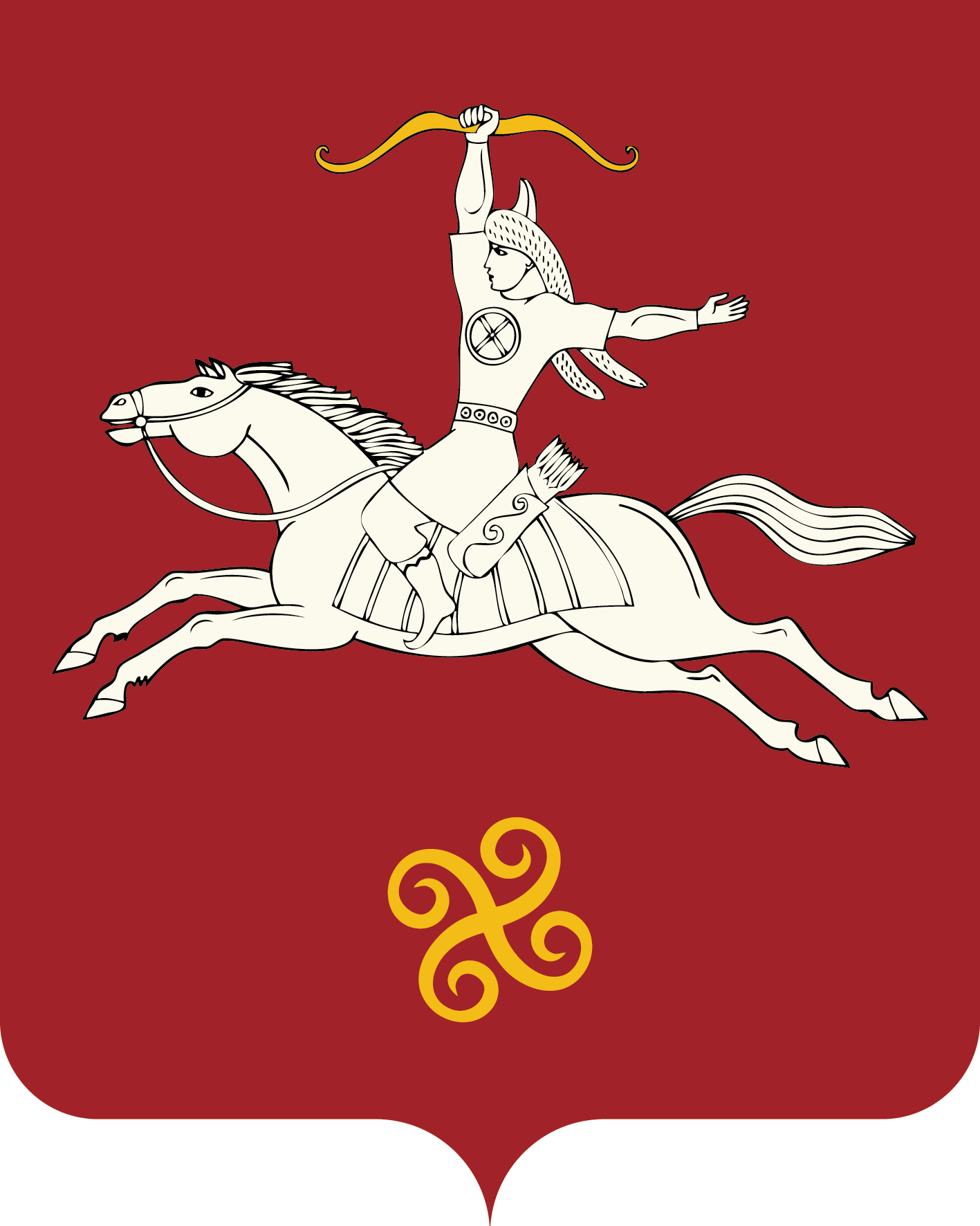 РЕСПУБЛИКА БАШКОРТОСТАНАДМИНИСТРАЦИЯ СЕЛЬСКОГО ПОСЕЛЕНИЯ ЯНГАНТАУСКИЙ СЕЛЬСОВЕТ МУНИЦИПАЛЬНОГО РАЙОНАСАЛАВАТСКИЙ РАЙОН452492, д.Чулпан, ул.Зелёная, д.13тел. (34777) 2-88-22, 2-88-52